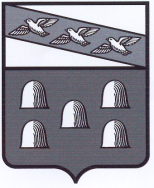 РОССИЙСКАЯ ФЕДЕРАЦИЯАДМИНИСТРАЦИЯ ГОРОДА ДМИТРИЕВА  КУРСКОЙ  ОБЛАСТИПОСТАНОВЛЕНИЕот   05.07.2022   № 183г. ДмитриевОб исполнении бюджета муниципальногообразования «Город Дмитриев» Курской областиза 1 полугодие 2022 года              Администрация города Дмитриева Курской области в соответствии с Уставом муниципального образования «Город Дмитриев» Курской области и Положением о бюджетном процессе в муниципальном образовании «Город Дмитриев» Курской области  постановляет:Утвердить отчет об исполнении бюджета муниципального образования «Город Дмитриев» Курской области за 1 полугодие 2022 года по доходам в сумме 33466,5 тыс. рублей, по расходам в сумме 34573,7 тыс. рублей.Постановление вступает в силу со дня его подписания.И.о. Главы города Дмитриева                                                           С.А. ЧумакИсполнитель:Ключникова С.Н.